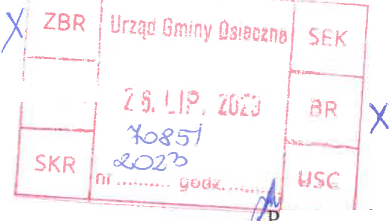 Osieczna, 25 lipca 2023 r.Pan Stanisław Glapiak
Burmistrz Gminy OsiecznaZapytanie do Burmistrza GminyNa podstawie odpowiednich przepisów kieruję do Pana Burmistrza następujące
zapytanie:w dniu 17 lipca br. otrzymałem pismo adresowane do mnie ( Przewodniczącego RM ) , którego
treść stanowiło pismo, które mieszkańcy nieruchomości przy ul. Leszczyńska 5 w Osiecznej
skierowali do Burmistrza Gminy Osieczna.Pismo zostało skierowane do Burmistrza Gminy w związku z ogłoszonym przez Burmistrza
przetargiem. Załączam treść pisma - załącznik nr 1W związku z treścią przedmiotowego pisma kieruje następujące pytania i wnioski do Burmistrza
GminyAutorzy listu - pisma są właścicielami swoich nieruchomości, przy ul. Leszczyńska 5, od co
najmniej kilkudziesięciu lat. Przetarg ogłoszony przez Burmistrza dotyczy działki położonej w
bezpośrednim sąsiedztwie nieruchomości stanowiących własność autorów pisma. Przyszłe
przeznaczenie wystawionej w przetargu działki może zmienić sposób funkcjonowania zespołu
nieruchomości pod adresem Leszczyńska 5 i zasady współżycia w tym miejscu.W związku z tym zasadne wydaje się być pytanie czy Pan Burmistrz doprowadził do spotkania z
mieszkańcami ul. Leszczyńska 5 celem wyjaśnienia intencji i planowanego celu , który Pan
Burmistrz chce osiągnąć przez przeprowadzenie tego przetargu?Dlaczego w zapisach regulujących przetarg nie ma informacji o informacji o instalacjach, które
biegną przez teren sprzedawanej działki ( autorzy pisma twierdzą , że nabyli prawo służebności do
tych instalacji ) ? Czy brak takiej informacji nie jest wprowadzaniem w błąd potencjalnego
kupującego?Panie Burmistrzu,z powyższych powodów, pytań i nierozwiązanych kwestii, wnoszę o odwołanie przetargu w
ogłoszonym terminie.Jednocześnie proszę o to by Pan Burmistrz znalazł czas na zaproszenie mieszkańców ul.Leszczyńska 5 i na rozmowę o przedmiotowej działce, integralnie związanej od dziesięcioleci z
życiem mieszkańców -autorów pisma.Proszę o odpowiedz i zajęcie stanowiska w tej sprawie.ps. wyrażam przy okazji satysfakcję z faktu , że Pan Burmistrz ( o co proszę od dawna ) stawia na
rozwój budownictwa w mieście Osieczna. Pozwalam sobie zatem powtórzyć i przypomnieć mój
pomysł na mniej kontrowersyjną ( moim zdaniem ) sprzedaż pod budownictwo narożnikowej
działki na Rynku w Osiecznej ( naprzeciw Urzędu ) , czy zmiana przeznaczenia pod budownictwo
działki obok SKR ...Jak zawsze wyrażam gotowość do dyskusji w tym temacie.Z poważaniemRoman Lewicki	.załącznik nr 1 - pismo z 17 lipcaOd:INFORMACJA W PRZEDMIOCIE ROSZCZEŃ DO NIERUCHOMOŚCISzanowny Panie Burmistrzu,w związku z ogłoszonym przez Pana przetargiem na sprzedaż nieruchomości położnej w Osiecznej
przy ul. Leszczyńskiej 5 stanowiącej działkę gruntu numer 153/17 („Nieruchomość"), uprzejmie
informuję, że jako właściciele nieruchomości sąsiedniej posiadamy prawa w stosunku do
Nieruchomości dotyczące służebności gruntowej polegającej na korzystaniu z tej Nieruchomości w
zakresie niezbędnym dla przeprowadzenia oraz korzystania z istniejącej pod tym gruntem instalacji
przyłącza wodnego (art. 285 § 1 k.c.). Z uwagi na wieloletnie korzystanie z trwałych i widocznych
urządzeń służących doprowadzaniu wody do naszych nieruchomości, służebność gruntowa została
nabyta w drodze zasiedzenia (art. 292 k.c.).Informujemy , że w dokumentacji przetargu na sprzedaż Nieruchomości nie znajduje się wzmianka o
posiadanych przez* nas prawach, ani nie zostały one uwzględnione w operacie szacunkowym
sporządzonym dla Nieruchomości, wobec czego Nieruchomość posiada wadę prawną nieujawnioną
przez Państwa wobec potencjalnego nabywcy, co może powodować Państwa odpowiedzialność z
tytułu istnienia takiej wady.W przypadku nieuznania przez Państwa istnienia powyższego prawa i niepodjęcia negocjacji w celu
jego ugodowego potwierdzenia i wpisu w księdze wieczystej, wystąpimy do Sądu z właściwym
wnioskiem.Z poważaniem,